ANNEX 1Internal Report Form IdentificationFinancial statement: Expenditures incurred in the reporting period (that part should be reported from 01.09.2020 to 31.05.2021 about how much have you spent since the beginning of the Project)Agreed BUDGET means your project cost by categoriesMeans what you claim in this reportPlease attach the following:Staff Time Sheet Form for each member of staff involved to show total hours/days worked.Activities implementedPlease add extra tables for each IO and extra sheets if/when necessaryProject Management and ImplementationPlease provide an overall state of play of your project: what are the achievements of the project at this stage? Are the initial project activities and objectives being carried out and reached so far?Please describe further in details the project activities supported by the grant for Project Management and Implementation that have been carried out until now.How did the project partners contribute to the project so far? Has the distribution of tasks been adjusted since the application stage?If relevant, please describe any difficulties you have encountered in managing the implementation of the project and how you and your partners handle them.Follow upImpactWhat has been the project's impact so far on the participants, participating organizations, target groups and other relevant stakeholders?DeclarationI, the undersigned, hereby declare that the information contained in this Report is accurate and in accordance with the facts. In particular I certify that the Financial Statement properly reflects the transactions made for the project in accordance with the provisions of the Agreement Number “2020-1-TR01-KA203-092920” and its Annexes signed with the Turkish National Agency at full supporting documentation to justify the costs and revenues is available for checks and audit.Signed in: Project contact person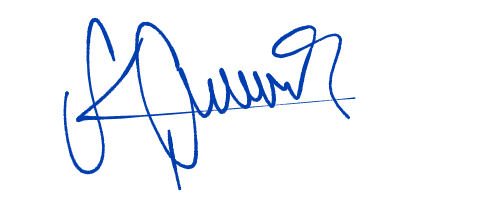 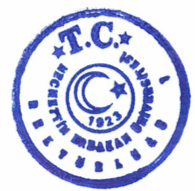 ProjectSMART Tourism Destination increasing citizen’s sentiment of sharing local tourism related values through gamification using emerging mobile Apps and SMALL Data analysis. 2020-1-TR01-KA203-092920Partner institutionNecmettin Erbakan UniversityContact personKevser ÇınarReporting period01/09/2020-31.05.2021(all figures in EURO)*Agreed budget*Realized**Project management and implementation costsProject management and implementation costs6.000 €1.750 €Intellectual OutputsStaff costs19.980 €6.660 €Transnational project meetingsTravel and subsistence costs6.490 €0 €Multiplier Events0 €0 €Learning/Teaching Activity1.780 €0 €totalTotal Costs34.250 €8.410 €Intellectual Output Number: IO1Intellectual Output Number: IO1Start date: 01.09.2020End date: 30.09.2021Description of specific tasks undertakenWorking on the design of the GEO DEMA APP. Planning every step carefully through bilateral meetings with the partners.Defining the user journey on the mobile. Working on the App features. What the App will do? How users will be able to use it? For what purposes.Doing research on how to mapping citizens and visitors’ emotions in terms of smart city concept.Working on preparing the user needs analysis survey.Working on the survey questions with the partners, getting their opinions, feedback and improve it according to partners’ recommendations.Partners are in the process of creating the stories using the App or the web-based APP. The stories will be created by the students and citizens first to prototype the App features. The partners have mobilized different target groups in order to have a wide choice of stories.The framework how creates the stories is defined in the GEO-DEMA coding structure. It supposed to be created during the LTTA but due to COVID-19 we couldn’t manage to make this happen so far and that forced us to move the LTTA to January 202. We also discussed this issue with the partners in the second virtual project meeting. Instead partners decide to organize a series of ZOOM sessions to decide how the core framework operates in the APP at user interface level.Description of specific outcomes producedDesigning the App features.The progressive web format for other devices.First Prototype of the GEO DEMA APP.User needs analysis survey to understand the user interface experience and user graphic designProducing the multilingual language interface.Producing authomatic stories translation to English.Digital Storytelling Canvas designed..Evaluation of outcomesThe partners started to design the GEO-DEMA App features and user interface experience. The elements of the innovation are:-It is a new App designed and coded by the project partners.- It is the interface tool for the gamification experience on the territory that enables to retrieve the citizen stories and generates insights on the stories by the visitors.-It is where the repository DATA is generated for the cities' analysis and virtual Destination Management.The App has a progressive web format version enabling computer Access.The transferability impact is high because the App can be downloaded from the Apple store and Google play for free.A second transferability relies on almost any educational content that can be used with the App giving this the possibility to impact in the educational community with new trainingmodels.In order to design the user friendly App features, a survey has been designed and we have started to collect data from users.Description and justification of any changes to or variations from the original work planSince the project result was announced in October, time schedule changed a bit. However there hasn’t been serious delays. We have managed to achieve the results planned in the application form so far.All important deliverables are in place.SMALL DATA Analysis- On progress to be completed in July or August 2021 because there are some elements of the LTTA not covered yet.Testing the App sharing stories will be available before the interim report deadline.Digital Destination Manager (DDM)The project creates two new professional profile, for the Open Digital Badge modules. On progress, LTTA deliverableLocal stakeholder have been identified and mapped. The routes are going to be created within the APP. Links to media including, video, photos recipes and feedback form clients are being designed in July and August 2021.The SMARTDEMA training program. It is a new training program on managing the destination based on the mobile App. On progress. Training is being developed at prototype level and will be delivered after final test.The Digital Nutritional Healthy Chef (DNHC) to involve the local stakeholder to deliver healthy food, e.g. Vegan food. On progress. Coordination of this during the times of pandemic have been difficult but it is planned to progress on that in summer time (2021) when all the restaurants and coffees will be expected to open.Digital Destination Manager (DDM) training for GEO-Stories and service interaction. Lead by Necmettin Erbakan University. The DDM training has all elements in place and not only includes the analysis of the stories and the geolocation of the stories but the user interface experience. The training will be dynamic and based on the people’s stories published in different languages since translation is provided in the APP.Impact of the change on the project and the work plann/aYES they have been achieved.n/aYes partners run in a cooperative work through different ZOOM meetings and Agendas. The distribution tasks remain the same. All partners workign on the App testing and features design.Intellectual Output 1 has five main components. All partners are involved in the activities. Partners lead some of the results implementations but cross cooperations are organized among partners to implement a solid working implementation of results.There is a strong ownership by all partners of the tasks to be implemented in the IOs and these have been assigned according to real skills and possibilities.n/aA new list of potential stakeholder in the tourism sector at multilevel including tour operators, academics, tour-guides and hotels willing to test the App.